Yale General Internal MedicineClinical Conference“Imaging of Chest Pain in the Outpatient Setting”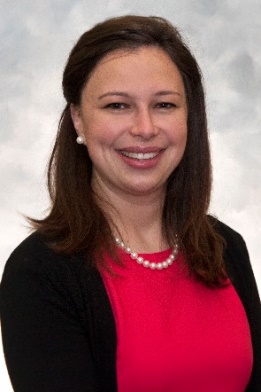     Anna S Bader, MD, MS						          Assistant Professor of Radiology and Biomedical ImagingDate: Thursday, January 7, 2021 7:30-8:30 amVia Zoom:  https://zoom.us/j/93454335491?pwd=VTlMNVUwSGYzQklrMUlDRXp3bTZIQT09Yale General Internal Medicine Faculty Seminar   Course Directors/Hosts: Lisa Puglisi, MD 203-785-7411 and Matt Ellman, MD     There is no corporate or commercial support for this activityThis course will fulfill the licensure requirement set forth by the State of ConnecticutACCREDITATIONThe Yale School of Medicine is accredited by the Accreditation Council for Continuing Medical Education to provide continuing medical education for physicians.TARGET AUDIENCEFaculty, residents, students, and staff involved in education of health care professional trainees.NEEDS ASSESSMENTThere is an important need for general internists to understand the value of community level primary care assessment for policy and health planning and the advantages of community-based participatory research methods for studying health systems.LEARNING OBJECTIVESAt the conclusion of this activity, participants will be familiar with: 1. Discuss strengths and limitations of common imaging modalities used in the work-up of chest pain.2. Review common cardiovascular and non-cardiac sources of chest pain in the outpatient setting.3. Identify imaging findings encountered in the outpatient evaluation of chest pain.DESIGNATION STATEMENTThe Yale School of Medicine designates this live activity for 1 AMA PRA Category 1 Credit(s)™.  Physicians should only claim the credit commensurate with the extent of their participation in the activity.FACULTY DISCLOSURESDr. Bader has no conflicts of interest to disclose. Dr. Lisa Puglisi and Dr. Matt Ellman, Course Directors, have no conflicts of interest to disclose.  It is the policy of Yale School of Medicine, Continuing Medical Education, to ensure balance, independence, objectivity and scientific rigor in all its educational programs.  All faculty participating as speakers in these programs are required to disclose any relevant financial relationship(s) they (or spouse or partner) have with a commercial interest that benefits the individual in any financial amount that has occurred within the past 12 months; and the opportunity to affect the content of CME about the products or services of the commercial interests.  The Center for Continuing Medical Education will ensure that any conflicts of interest are resolved before the educational activity occurs.